ООО «Берендей тур»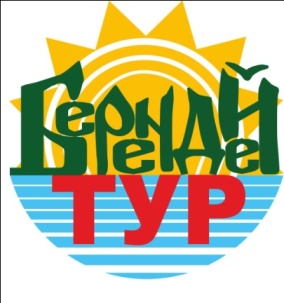 Юридический адрес: 152020, г. Переславль-Залесский, ул. Урицкого, д.38Почтовый адрес: 152020, г. Переславль-Залесский, ул. Урицкого, д.38Телефон: 8 -909-277-02-40e-mail: domberendey@mail.ruИНН/КПП 76208019569/760801001; Калужское отделение № 8608 ПАО СБЕРБАНК г. Калуга	                       Расчетный счет  40702810477180002055; БИК 042908612;                           Кор./счет  30101810100000000612Цены на услуги с 01.01.2024 годаГрамота ламинированная - 100 руб.Мастер-класс: 
- по росписи деревянной игрушки-берендейкигруппа от 10 чел. - 250 руб. с чел.,продолжительность – 40 – 60 мин.;- по сборке браслета – желаний – 130 р./ч.,продолжительность – 30 мин.
Фольклорная программа:
школьники - 500 руб./чел.
взрослые - 550 руб./чел. Минимальная стоимость программы с группы до 20 чел. – 10 000 руб. Чай с пирогом или с блином - 110 руб./чел.Чай с 2-мя пирогами или с 2-мя блинами - 180 руб./чел.Чай с 3-мя пирогами или с 3-мя блинами - 250 руб./чел.Медовуха – 70 руб./чел.Стоимость обедов уточняйте по тел.кафе:390 руб. – Салат «Витаминный» или Винегрет                  Суп лапша домашняя с кур.         Котлета домашняя или тефтели в томатном соусе        Гарнир на выбор (картофель отв. или пюре, рис, макароны, гречка) 	        Напитки на выбор (морс, компот из св. ягод или сухофруктов, чай)                           Хлеб 2 кус.410 руб. – Салат из крабовых палочек или овощной                  Борщ с курицей         Куриная отбивная или биточки в сметано-томатном соусе        Гарнир на выбор        Блинчик с вареньем или пирог с повидлом        морс клюквенный, чай с пирогом, хлеб 2 кус.                  Напитки на выборГид и водитель питаются бесплатно (группа от 15 чел.)Зав.кафе Валерия Анатольевна – тел. - 8-920-109-62-43Сударыня Масленица для организованных групп с 11.03.2024Продолжительность программыс посещением Сказочной Горницы Царя Берендея: 1 час. 30 мин.Стоимость: дети – 500 р./ч., взр. – 550 р./ч., чай + блин – 110 р/ч.,Чучело Масленицы – 1 000 р. с группы Широкая Масленица - 16.03 и 17.03.2024Продолжительность программы на «Солнечной поляне»: 1 час. 20 мин.Стоимость:дети – 750 р./ч., взр. – 800 р./ч.В стоимость входит:чай + блин,сувенир (диск на ленточке), медовуха для взрослыхМожно самостоятельно посетить Сказочную Горницу,сделать фото.Описание  программы:Развернись, гуляй, душа!Масленица к нам пришла!Все, кто любит веселиться,Кто мороза не боитсяВсе, все, все! Все на праздник!Зиму провожаем, Весну встречаем!К нам на масляной неделе приходите вы смелее, Встретим вас мы пирогами, калачами и блинами, Ведь в такой прекрасный день принимать гостей не лень!В программе: народные игры, хороводы, песни и частушки, угощение блинами.По старому обычаю сжигаем чучело Масленицы.Кто на Масленицу к нам придет – тот сразу счастье обретет.Как на масляной неделе(программа для корпоративных, школьных и индивидуальных групп)Множество развлечений и забав предлагает Царь Берендей посетителям: веселые и шумные обряды, песни, пляски, хороводы, игры и конкурсы с призами и подарки. Сударушки в ярких народных костюмах поведают об особенностях каждого дня празднования Масленицы. По старой русской традиции праздник завершается сжиганием чучела Масленицы.